Склад виконавчого комітету Слобожанської селищної ради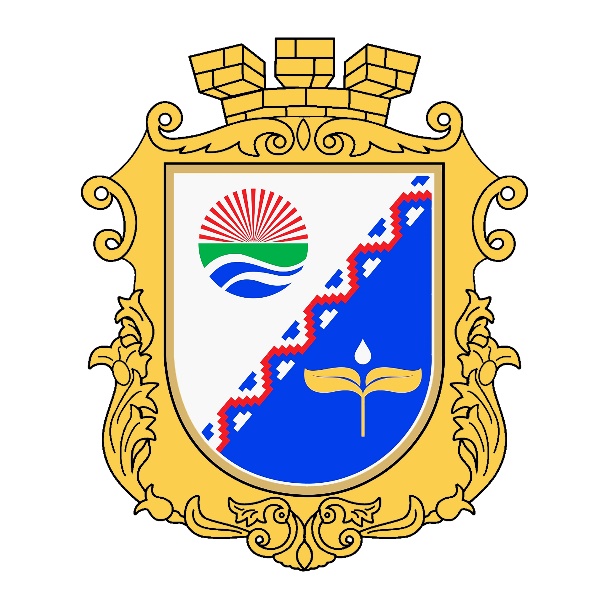 КАМІНСЬКИЙ Іван Миколайович – голова виконавчого комітету, селищний голова.Члени виконавчого комітету: ЛАГОДА Людмила Василівна – секретар ради (виконкому).ШАПОВАЛОВ Ігор Васильович – перший заступник селищного голови.ВУСИК Світлана Миколаївна – заступник селищного голови з питань діяльності виконавчого комітету селищної ради.ВЕРГЕЙЧИК Олена Леонідівна – заступник селищного голови з питань діяльності виконавчого комітету селищної ради.БОРИСОВ Сергій Семенович – заступник селищного голови з питань діяльності виконавчого комітету селищної ради.ШЕРСТЮК Ірина Олександрівна – начальник юридичного відділу;ШЕРЕМЕТ Микола Олександрович – начальник гуманітарного відділу Слобожанської селищної ради.КОНОНОВ Володимир Іванович – генеральний директор ПрАТ АВП «Содружество».БРОВКО Іван Володимирович – фізична особа- підприємець.ПЛЮЩІЙ Наталія Сергіївна – начальник відділу з питань містобудування, архітектури та містобудівного кадастру виконавчого комітету Слобожанської селищної ради.МІРОШНИКОВ Сергій Володимирович – начальник відділу Державного архітектурно-будівельного контролю виконавчого комітету Слобожанської селищної ради.ВОЛОВИЧ Руслана Анатоліївна – завідувач сектору охорони здоров’я.ШИПУНОВ Вадим Олександрович – засновник ТОВ «НВК «БІО- Енерджі».